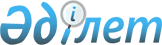 Об установлении квоты рабочих мест для инвалидов
					
			Утративший силу
			
			
		
					Постановление акимата Жаксынского района Акмолинской области от 5 марта 2013 года № А-1/84. Зарегистрировано Департаментом юстиции Акмолинской области 1 апреля 2013 года № 3696. Утратило силу постановлением акимата Жаксынского района Акмолинской области от 16 февраля 2016 года № а-1/34      Сноска. Утратило силу постановлением акимата Жаксынского района Акмолинской области от 16.02.2016 № а-1/34 (вводится в действие со дня подписания).

      Примечание РЦПИ.      

      В тексте документа сохранена пунктуация и орфография оригинала.

      "В соответствии с Законом Республики Казахстан от 23 января 2001 года "О местном государственном управлении и самоуправлении в Республике Казахстан", подпунктом 1) статьи 31 Закона Республики Казахстан от 13 апреля 2005 года "О социальной защите инвалидов в Республике Казахстан", подпунктом 5-2) статьи 7 Закона Республики Казахстан от 23 января 2001 года "О занятости населения", акимат Жаксынского района ПОСТАНОВЛЯЕТ:

      Сноска. Преамбула в редакции постановление акимата Жаксынского района Акмолинской области от 10.09.2013 № А-8/311 (вводится в действие со дня официального опубликования).

      1. Установить квоту рабочих мест для инвалидов в размере трех процентов от общей численности рабочих мест по Жаксынскому району.

      2. Признать утратившим силу постановление акимата Жаксынского района "Об установлении квоты рабочих мест для инвалидов в размере трех процентов от общей численности рабочих мест Жаксынского района" от 20 января 2009 года № А-0/46 (зарегистрировано в Реестре государственной регистрации нормативных правовых актов № 1-13-86, опубликовано 27 февраля 2009 года в газете "Жаксынский вестник").

      3. Контроль за исполнением настоящего постановления возложить на заместителя акима района А.Д.Бралину.

      4. Настоящее постановление вступает в силу со дня государственной регистрации в Департаменте юстиции Акмолинской области и вводится в действие со дня официального опубликования.


					© 2012. РГП на ПХВ «Институт законодательства и правовой информации Республики Казахстан» Министерства юстиции Республики Казахстан
				
      Аким района

И.Кабдугалиев
